SummaryEnthusiastic Cloud Software Engineer with 9+ years’ experience participating in the complete software development lifecycle of successfully launched applications. Skilled in developing business plans, requirements specifications, user documentation, and architectural systems research. Has excellent analytical and problem-solving skills and a strong ability to work with minimal supervision. Work ExperienceSoftware Engineer                                                                    Dec 2011-PresentM.H. Almana GroupDoha, Qatar  Data Conversion into actionable insights by predicting and modelling future outcomes and leading architect for AWS adoption.Create IAM user accounts and role-based policies for access to AWS services.Experience in creating AWS computing instance Services like EC2 and Amazon Elastic Load BalancingPerform automated snapshots using CloudWatch rules and create EBS volumes from snapshots.Implement and maintain monitors, alarms, and notifications for EC2 instances using CloudWatch and SNS.Create CloudFormation stacks and templates to provision AWS resources.Create low latency website using S3, Cloud Front, and Route53.Designed web applications and maintained content for multiple .NET-based systems.API development, integration, management, and governance.Utilize MS SQL, Data warehousing programs, Tableau and other dashboard toolsets for data intelligence and analysisAnalyzing the impact of proposed solutions on any existing technology platforms.Coordinate the design and implementation of various applications, including collaboration with project managers, and client representative and development teams. Created a series of unit tests to ensure the main service passes all the quality benchmarks.Leading, coaching and influencing other team members.Provide clients with initial and ongoing support throughout the lifecycle of a program.Software Developer                                                               May 2010-Dec 2011Comtek Services pvt LtdNew Delhi, IndiaWorked Extensively with Data Reader, Dataset and Data Adapter as a part of ADO.Net to access and Update Database.Hotel Bookings and Feedback module for Cox & Kings IndiaExperience in SQL Server Database Design, Database Maintenance and developing T-SQL Queries, Stored Procedures, Triggers, ViewsGood Working Knowledge of Reporting Tools such as SAP Crystal Report.Experience in JavaScript and AJAX applications in .netExperience Web User interface using HTML5, CSS3, XMLThe complete Library Automation software solution is exclusively developed for libraries which include different modules like Acquisition, Circulation, Maintenance, Retro Conversion, Membership, Serial Control, Troodon Tools; Web based Opac for online searching of records.Facile Complaint- software related with Tour operators, developed to get feedback and log complaints regarding the service provided by the company to their customers.Library Automation-to make communication between Library Automation Devices of 3M and our windows software for library automation (Troodon 5).Software Developer                                                                Jul 2010-Aug 2010Zahara Tours & Avis OmanMuscat, OmanAnalyzing complex business processes.Researched primary technological developments to determine whether implementation into organizational processes was efficient and feasible.Reviewed normalized/De-normalization schemas for effective and optimum performance tuning queries and data validations.Served as the Client interface, working with the Client to establish project requirements and Project roadmaps. Work closely with stakeholders on new products or features/improvements of existing productsSkillsProgramming LanguagesC#, C++, Java, Python, NodeJS, SQLWeb TechnologiesMVC5, Html5, CSS3, JavaScript, jQuery, Bootstrap, REST, Web ServicesData ManagementMSSQL, MySQL, DynamoDB, MS AccessData ModellingJson, XML, RedShiftCloud & VirtualizationAWS (EC2, S3, Glacier, SQS, SNS, SES, ELB, VPC, IAM, Route53, EBS, CloudFormation), AZURECI/CD AWS CodeBuild, GitHub, JenkinsPlatform & FrameworkLinux, Windows, .Net, JavaAgile & SDLC MethodologyLanguagesEnglish, Hindi, ArabicCertificationsAmazon Solution Architect Associate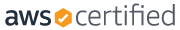 MCSE-Data Platform